                                 СОБРАНИЕ ДЕПУТАТОВ ВЕСЬЕГОНСКОГО РАЙОНА                                                             ТВЕРСКОЙ ОБЛАСТИ                                                             РЕШЕНИЕ                                                                        г. Весьегонск00.02.2014                                                                                                                              № На основании экспертного заключения Министерства по делам территориальных образований Тверской области №36 от 04.02.2014, и в соответствии со ст.179.4 Бюджетного кодекса РФ,   Собрание депутатов Весьегонского района решило:1. Внести в Положение о муниципальном дорожном фонде муниципального образования Тверской области «Весьегонский район», утвержденное решением Собрания депутатов Весьегонского района от 12.07.2013 №435 следующие изменения:1.1. Пункт 2 Положения  изложить в новой редакции:«2. Фонд - часть средств бюджета муниципального образования Тверской области «Весьегонский район», подлежащая использованию в целях финансового обеспечения дорожной деятельности в отношении автомобильных дорог общего пользования местного значения вне границ населенных пунктов в границах муниципального района (далее – автомобильные дороги общего пользования местного значения), а также для осуществления капитального ремонта и ремонта дворовых территорий многоквартирных домов проездов к дворовым территориям многоквартирных домов населенных пунктов.1.2. Пункт 3 Положения изложить в новой редакции:«3. Объем бюджетных ассигнований Фонда утверждается решением Собрания депутатов Весьегонского района о бюджете на очередной финансовый год и плановый период от :   1) акцизов на автомобильный и прямогонный бензин, дизельное топливо, моторные масла для дизельных и карбюраторных (инжекторных) двигателей, производимых на территории Российской Федерации;2) использования имущества, входящего в состав автомобильных дорог местного значения;3) передачи в аренду земельных участков, расположенных в полосе отвода автомобильных дорог местного значения;4) платы в счет возмещения вреда, причиняемого автомобильным дорогам местного значения транспортными средствами, осуществляющими перевозки тяжеловесных и (или) крупногабаритных грузов;5) безвозмездных поступлений от физических и юридических лиц, в том числе добровольных пожертвований, на финансовое обеспечение дорожной деятельности в отношении автомобильных дорог местного значения;6) денежных средств, поступающих в местный бюджет от уплаты неустоек (штрафов, пеней), а также от возмещения убытков муниципального заказчика, взысканных в установленном порядке в связи с нарушением исполнителем (подрядчиком) условий муниципального контракта или иных договоров, финансируемых за счет средств Фонда, или в связи с уклонением от заключения таких контрактов или иных договоров;7) платы по соглашениям об установлении частных сервитутов в отношении земельных участков в границах полос отвода автомобильных дорог местного значения в целях строительства (реконструкции), капитального ремонта объектов дорожного сервиса, их эксплуатации, установки и эксплуатации рекламных конструкций; 8) платы по соглашениям об установлении публичных сервитутов в отношении земельных участков в границах полос отвода автомобильных дорог местного значения в целях прокладки, переноса, переустройства инженерных коммуникаций, их эксплуатации;9) денежных средств, внесенных участником конкурса или аукциона, проводимых в целях заключения муниципального контракта, финансируемого за счет средств Фонда, в качестве обеспечения заявки на участие в таком конкурсе или аукционе в случае уклонения участника конкурса или аукциона от заключения такого контракта и в иных случаях, установленных законодательством Российской Федерации;10) платы в счет возмещения вреда, наносимого автомобильным дорогам местного значения, которые используются при строительстве (реконструкции), капитальном ремонте объектов на территории муниципального образования, на основании заключенных соглашений; 11)  поступлений в виде субвенции из областного бюджета Тверской области на осуществление отдельных государственных полномочий Тверской области в сфере осуществления дорожной деятельности в соответствии с Законом Тверской области от 03.02.2010 N 12-ЗО «О наделении органов местного самоуправления муниципальных образований Тверской области отдельными государственными полномочиями Тверской области в сфере дорожной деятельности».2. Настоящее решение вступает в силу со дня его принятия и подлежит официальному опубликованию  в газете «Весьегонская жизнь».              Глава района                                                                               А.В. ПашуковИсп. Чистякова М.М.Согласовано: Зам.главы админ., зав финансовым отделом администрации                                                И.В. БрагинаЗав. отделом транспорта, связи и дорожной деятельности                                                                           Л.Б. Попова Управ. делами главы администрации                                                        И.А. МаксимовО внесении изменений в решение Собрания депутатов Весьегонского района от 12.07. 2013 № 435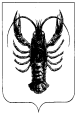 